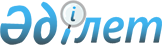 О внесении изменений и дополнения в решение маслихата города Семей от 31 марта 2014 года № 28/150-V "Об утверждении Правил оказания социальной помощи, установления размеров и определения перечня отдельных категорий нуждающихся граждан"
					
			Утративший силу
			
			
		
					Решение маслихата города Семей Восточно-Казахстанской области от 15 июня 2018 года № 27/176-VI. Зарегистрировано Управлением юстиции города Семей Департамента юстиции Восточно-Казахстанской области 29 июня 2018 года № 5-2-181. Утратило силу решением маслихата города Семей области Абай от 9 ноября 2023 года № 27/176-VIII
      Сноска. Утратило силу решением маслихата города Семей области Абай от 09.11.2023 № 27/176-VIII (вводится в действие по истечении десяти календарных дней после дня его первого официального опубликования).
      Примечание РЦПИ.
      В тексте документа сохранена пунктуация и орфография оригинала.
      В соответствии с пунктом 2-3 статьи 6 Закона Республики Казахстан от 23 января 2001 года "О местном государственном управлении и самоуправлении в Республике Казахстан", постановлением Правительства Республики Казахстан от 21 мая 2013 года № 504 "Об утверждении Типовых правил оказания социальной помощи, установления размеров и определения перечня отдельных категорий нуждающихся граждан", городской маслихат РЕШИЛ:
      1. Внести в решение маслихата города Семей № 28/150-V от 31 марта 2014 года "Об утверждении Правил оказания социальной помощи, установления размеров и определения перечня отдельных категорий нуждающихся граждан" (зарегистрировано в Реестре государственной регистрации нормативных правовых актов за № 3267, опубликовано в газетах "Семей таны" и "Вести Семей" от 7 мая 2014 года № 35-36) следующие изменения и дополнение:
      в Правилах оказания социальной помощи, установления размеров и определения перечня отдельных категорий нуждающихся граждан, утвержденных указанным решением:
      подпункт 7) пункта 2 изложить в следующей редакции:
      "7) уполномоченный орган – государственное учреждение "Отдел занятости, социальных программ и регистраций актов гражданского состояния города Семей ВКО", финансируемое за счет местного бюджета, осуществляющее оказание социальной помощи;";
      пункт 7:
      дополнить подпунктом 2-1) следующего содержания:
      "2-1) несовершеннолетние, находящиеся в организациях образования с особым режимом содержания;";
      подпункт 10) изложить в следующей редакции:
      "10) лица, находящиеся на учете службы пробации;".
      2. Настоящее решение вводится в действие по истечении десяти календарных дней после дня его первого официального опубликования.
					© 2012. РГП на ПХВ «Институт законодательства и правовой информации Республики Казахстан» Министерства юстиции Республики Казахстан
				
      Председатель сессии городского маслихата 

С. Покатилов

      Секретарь городского маслихата 

Б. Акжалов 
